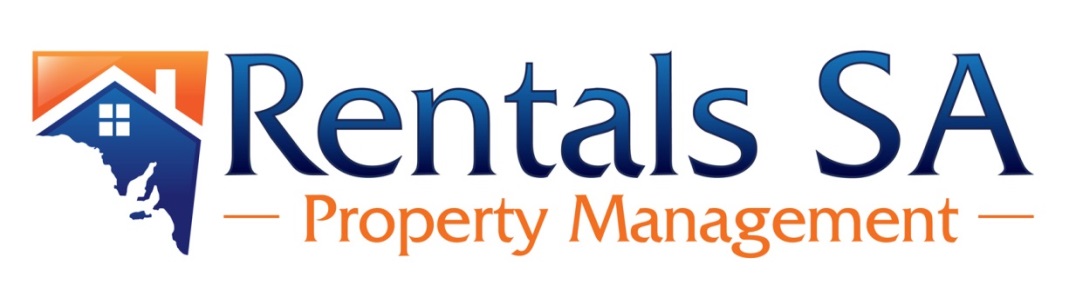 Tenant Maintenance Request Form TENANT INSTRUCTIONS So that we may address your maintenance issues we ask that you complete the following maintenance request form. We will endeavour to action your repair request as quickly as possible. Please review our tenants guide at www.rentalssa.com.au/tenants for handy tips and advice that may help resolve any issues you are experiencing.Please complete this form and fax, post or email it to us. In the event of an emergency repair, please contact our office immediately on (08) 8311 3935. Once we have received this request either our office or a tradesperson will contact you directly. ACCESS DETAILS If the repair relates to appliances, please list the make and model.Date:Name:Phone:Email:Address:
Problem:Tenant preferred time and date:Access to property: Take office key /  Tenant will be homeTenant authorises entry: Yes* /   No  * By indicating yes, you authorise our office and or the tradespeople to enter the property with the    keys in order to carry out the repair or view the repair. * By indicating yes, you authorise our office and or the tradespeople to enter the property with the    keys in order to carry out the repair or view the repair. Stove:Dryer:Hot Water:Air Conditioner:Oven:Dishwasher:Fridge/Freezer:Hot Water:Cooktop:Other: